АДМИНИСТРАЦИЯ МУНИЦИПАЛЬНОГО ОБРАЗОВАНИЯ«МОНАСТЫРЩИНСКИЙ РАЙОН» СМОЛЕНСКОЙ ОБЛАСТИР А С П О Р Я Ж Е Н И Е   от 04.04.2014 № 125-рп. МонастырщинаОб организации и проведениимесячника по благоустройству и санитарной очистке территории муниципального образования «Монастырщинский район»Смоленской области     В целях  более эффективного использования весеннего периода для    благоустройства и улучшения санитарного состояния населенных пунктов района, прилегающих территорий предприятий, организаций и строительных объектов, мест массового отдыха, а также привлечения жителей района к уборке территорий         1. Организовать и провести месячник по благоустройству и санитарной очистке территории района   с 07.04.2014 по 07.05.2014.     2. Утвердить состав районного штаба по организации и проведению месячника по благоустройству и санитарной очистке территории района (приложение 1).     3. Организовать заседание штаба по благоустройству один раз в неделю.     4.Утвердить перечень работ, проводимых в течение месячника по благоустройству и санитарной очистке территории посёлка (приложение 2).      5. Провести 12 апреля 2014 года общерайонный субботник по благоустройству, улучшению санитарного и экологического состояния района.      6. Определить единым общерайонным санитарным днем по наведению чистоты и порядка – пятница.      7. Рекомендовать главам городского и сельских поселений: 
образовать штабы по организации и проведению месячника по благоустройству и санитарной очистке территории поселения;       разработать   планы мероприятий по проведению месячника по благоустройству, определить виды и объемы работ по санитарной уборке и благоустройству территорий, в том числе памятных и мемориальных мест, по ликвидации несанкционированных свалок, ремонту дорог, тротуаров, детских и спортивных площадок, озеленению и другим видам работ с учетом активного привлечения общественности, работников предприятий и организаций всех организационно-правовых форм, молодежи, студентов, школьников.
    8.  Потребовать от руководителей предприятий и организаций  независимо от форм собственности привести в надлежащий порядок состояние подведомственных территорий, а также прилегающие территории на расстоянии не менее 1 от границ здания или занимаемого участка.    9. Довести до предприятий, организаций, школ, и иных учебных заведений задания по благоустройству и санитарной очистке территорий.
  10. Представить в Администрацию муниципального образования «Монастырщинский район» Смоленской области копии распоряжений о проведении месячника по благоустройству на подведомственной территории.  11. Опубликовать настоящее распоряжение в районной газете «Наша жизнь» (В.Н. Шупилкин) и разместить на официальном сайте Администрации муниципального образования «Монастырщинский район» Смоленской области (А.В. Голуб).  12. Контроль над исполнением настоящего распоряжения оставляю за собой.Глава Администрациимуниципального образования«Монастырщинский район»Смоленской области                                                                                      В.Б. ТитовПРИЛОЖЕНИЕ 1                                                                                  к распоряжению                                                                               Администрации муниципального образования                                                                                   «Монастырщинский район» Смоленской области                                                                                   от 04.04.2014 № 125-рСостав районного штаба по организации и проведению месячника по благоустройству и санитарной очистке территории муниципального образования «Монастырщинский район» Смоленской области 
В.Б. Титов – Глава Администрации муниципального образования «Монастырщинский район» Смоленской области, руководитель штаба,
Б.Е. Головатый – директор ММУП «Коммунальник», заместитель руководителя штаба,члены штаба:А.А. Горелов – заместитель Главы Администрации муниципального образования «Монастырщинский район» Смоленской области по производственному комплексу, председатель административной комиссии,
С.В. Антипова  – управляющий делами Администрации муниципального образования «Монастырщинский район» Смоленской области,
В.Н. Курчижкин  – директор МБАТУ,Н.А. Дьяконенков- и.п. Главы Администрации Монастырщинского городского поселения (по согласованию),В.Н. Шупилкин  – главный редактор газеты «Наша жизнь».ПРИЛОЖЕНИЕ 2                                                                                  к распоряжению                                                                               Администрации муниципального образования                                                                                   «Монастырщинский район» Смоленской области                                                                                   от 04.04.2014 № 125-рПеречень работ, проводимых в течение месячника по благоустройству и санитарной очистке территории района1. Очистка придомовых территорий от мусора и их благоустройство.
2. Очистка территорий парков, скверов и газонов от бытового мусора.
3. Вывоз мусора с территории населенных пунктов.
4. Очистка и ремонт контейнерных площадок, установка и окраска контейнеров.
5. Вырубка, обрезка деревьев и кустарников.
6. Посадка саженцев деревьев.
7. Разбивка цветочных клумб.
8. Побелка деревьев, уличных столбов, бордюров.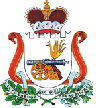 